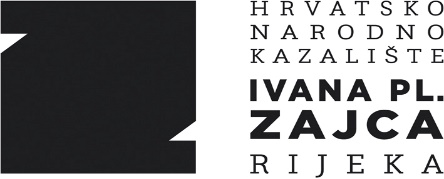 SLUŽBA ZA PROMIDŽBU I ODNOSE S JAVNOŠĆU
tel. 00 385 51 / 355-915 , milena.jerneic@hnk-zajc.hr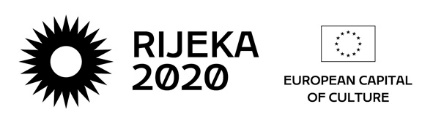 Rijeka, 17. veljače 2020. POZIVna konferenciju za novinare povodom najave premijere povijesne, prve riječke Wagnerove opere u vlastitoj produkciji TRISTAN I IZOLDA22. veljače u HNK Ivana pl. Zajca pod dirigentskim vodstvom Villea Matvejeffa u režiji Anne Bogart.Predstava je dio programskog pravca Doba moći u programu Rijeke 2020 – Europske prijestolnice kulture.Konferencija će se održati u utorak, 18. veljače 2020. s u 11.00 sati u foyeru riječkog „Zajca“.Konferenciji će uz intendanta HNK Ivana pl. ZajcaMarina Blaževića, direktoricupartnerstva i sudjelovanja Rijeke 2020 - EPK Irenu Šegotu Kregari ravnateljaOperete dirigenta Kallea Kuusavu, prisustvovati redateljica Anne Bogart, dirigent Ville Matvejeff te solisti u glavnim ulogama: Maida Hundeling, Lars Cleveman, Ivana Srbljan i Robert Kolar.Na konferenciji će biti predstavljeni kokteli Tristan i Izolda prema kreativnoj recepturi članova Udruge konobara i barmena Hrvatske te izvedbi Cc by Scorpio.U očekivanju Vašeg dolaska, srdačno Vas pozdravljamo.Promidžba i odnosi s javnošćuHNK Ivana pl. Zajca